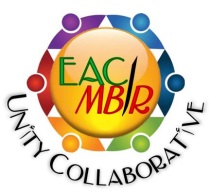 EACI-MBIR UNITY COLLABORATIVE2ND ANNUAL PRE-RAMADAN SESSIONMAY 20-22, 2016    SAN ANTONIO, TEXASAD AND VENDOR FORMADSAd submission and payment deadline: MAY 6 3 Ways to Pay: 1. Pay online. 2. Mail check or money order with this form. 3. Pay in-person Fridays only jumu’ah time at MAS Youth Center-96 Crossroads Blvd and submit form.Email ads to Olaiya Humphrey: Mbirsanantonio@gmail.com.Premium full page color ads available, limited quantity ( 1 inside back cover, 1 outside back cover, 4 centerfolds) Ads must be in print-ready format: .png, .jpeg, .ai, .gif, .pdf (.png and .jpeg preferred)VENDING BOOTHSVendor (booth) requests deadline: MAY 6 Same payment methods as adsOne table (6-8 feet long), 2 chairsMeal/food sales not allowed. However, desserts, packaged foods, and drink sales are allowed. PLEASE PRINT CLEARLY.Make check or money order payable to: MBIR San Antonio. Mail to: P.O. Box 796116, San Antonio, Texas 78245.Masjid Bilal does not assume responsibility for late or lost mail. All payments must be received by date listed. See www.mbirsa.org for more details. Signature indicates acceptance of terms.For questions or more information, contact Olaiya Humphrey (210) 446-7910, (210) 519-6610, MasjidBilal2000@att.net, www.mbirsa.org.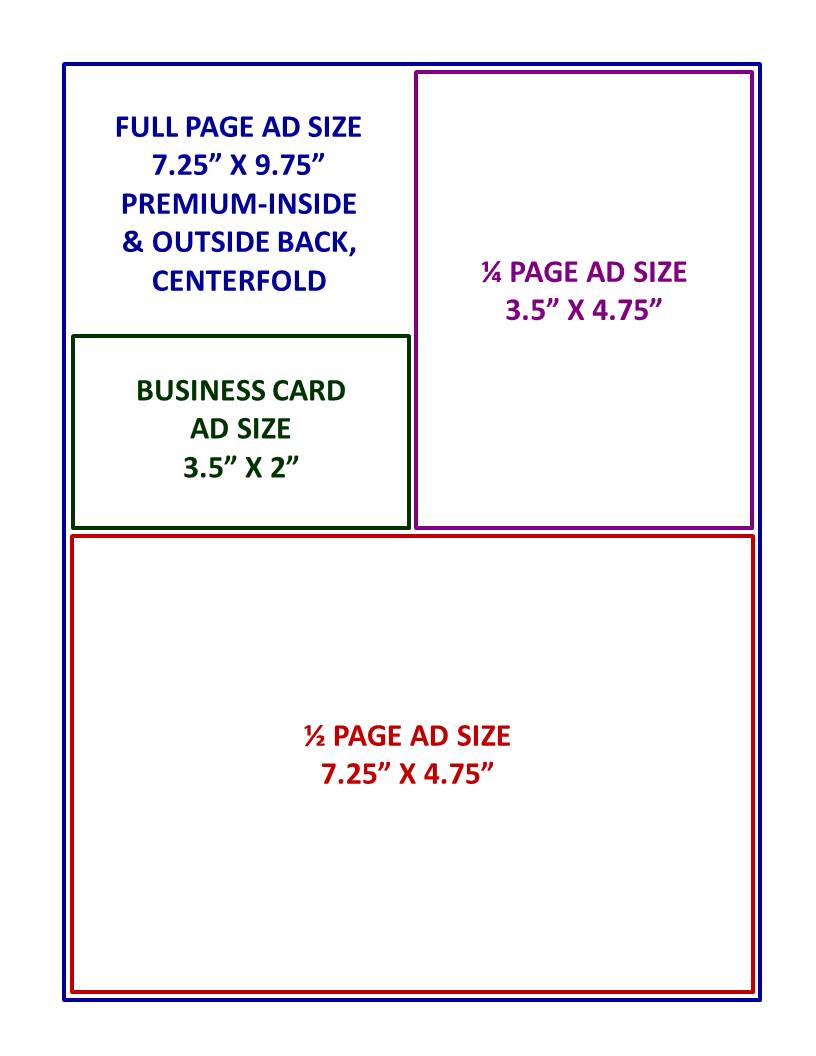 AD TYPE/BOOTHBY5/6/16QUANTITYTOTAL RATEAd-Business Card B/W$25Ad-1/4 Page B/W$50Ad-1/4 Page Color$100Ad-1/2 Page B/W$75Ad-1/2 Page Color$150Ad-Full Page B/W$100Ad-Full Page Color$200Ad-Full Page Color Premium (Inside or outside back covers (2), centerfolds (4))$250Booth (Flat rate for Session-Limited Quantity)$75GRAND TOTALGRAND TOTALLAST NAME, FIRST NAME/ ORGANIZATIONADDRESSCITY, STATE, ZIPPHONE NUMBER(S)EMAIL ADDRESSNAME OF PRODUCT(S)/SERVICE(S) AND DESCRIPTIONPrint NameSignature (electronic ok)Date